ЮЖНО-САХАЛИНСКАЯ АВТОНОМНАЯ НЕКОММЕРЧЕСКАЯ ОРГАНИЗАЦИЯ  
ПРЕДСТАВЛЯЮЩАЯ ИНТЕРЕСЫ ИНВАЛИДОВ «ОТКРЫТОЕ СЕРДЦЕ»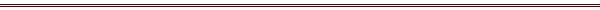 693021, Сахалинская область, г. Южно-Сахалинск, ул. 2-я Железнодорожная, д. 37, кв. 18 тел.89625807377, 89147569311, INA2025@YANDEX.RU
ОГРН 1226500003685, ИНН 6500004808, КПП 650001001Примерный План мероприятий на проведениеВсероссийского инклюзивного фестиваля #ЛюдиКакЛюди2 апреля 2023 года№ п/пДата и времяНаименование мероприятия, участвующие в фестивале организацииМесто проведенияКоличество участников1.2 апреля11.00Благотворительная «Ярмарка Добра»(Благотворительный Фонд «Улыбка ребенка», школы, Сахалинский техникум сервиса, Активное образование).Аллея Сакуры300 - 500 чел.2.2 апреля12.00Игровая программа и демонстрация мультфильма для детей в рамках Всемирного дня распространения информации об аутизмеГПК и О им. Ю. Гагарина100 чел. (общее количество детей и родителей)3.2 апреля12.20Веселые старты для всех (дети, их сверстники и взрослые)ГПК и О им. Ю. Гагарина60 чел.(общее количество детей и родителей)4.2 апреля13.00Концертная программа (школы, коллективы НКО, Департамент культуры г.Южно-Сахалинска)ГПК и О им. Ю. ГагаринаОт 100 до 300 ч.5.2 апреля12.00Мастер классы от школ (одна из площадок, шатры)ГПК и О им. Ю. ГагаринаОт 10 до 30 ч.6.2 апреля12.00 - 16.00 Чаепитие (шатры)ГПК и О им. Ю. ГагаринаОт 30 до 300 чел. (общее количество детей и родителей)